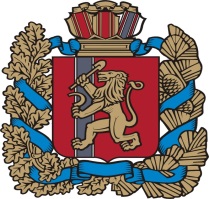 РОССИЙСКАЯ ФЕДЕРАЦИЯКРАСНОЯРСКИЙ КРАЙ ИРБЕЙСКИЙ РАЙОНИВАНОВСКИЙ СЕЛЬСКИЙ СОВЕТ ДЕПУТАТОВРЕШЕНИЕОб утверждении Положения о премировании муниципальных служащих администрации Ивановского сельсовета Ирбейского района Красноярского краяНа основании статьи 11 Закона Красноярского края от 27.11.2005 № 17-4356 «О предельных нормативах оплаты труда муниципальных служащих», руководствуясь Уставом Ивановского сельсовета, Ивановский сельский Совет депутатов РЕШИЛ:1. Утвердить Положение о премировании муниципальных служащих администрации Ивановского сельсовета согласно приложению 1.2. Решение Ивановского сельского Совета депутатов от 18.07.2012 № 15 р «Об утверждении Положения о премировании, единовременной выплате при предоставлении ежегодного оплачиваемого отпуска и выплате материальной помощи» считать утратившим силу.3. Контроль за выполнением настоящего решения возложить на главу Ивановского сельсовета.4. Решение вступает в силу в день, следующий за днем его официального опубликования в периодическом печатаном издании «Ивановский вестник».Председатель Ивановскогосельского Совета депутатов                                                             О.В. ШкулепаГлава Ивановского сельсовета                                                       Е.А. КриницинПриложение 1к решению Ивановскогосельского Совета депутатовот 23.12.2021 № 28-рПОЛОЖЕНИЕо премировании муниципальных служащихадминистрации Ивановского сельсовета1. Премирование муниципальных служащих производится в целях усиления их материальной заинтересованности в повышении качества выполнения задач, полномочий и функций, возложенных на соответствующий орган местного самоуправления Ивановский сельсовет в профессиональном и компетентном исполнении муниципальными служащими должностных обязанностей, в целях усиления мотивации для повышения эффективности и качества деятельности муниципальных служащих, достижения конкретных результатов.2. Муниципальным служащим могут быть выплачены следующие виды премий:а) за успешное и добросовестное исполнение муниципальным служащимсвоих должностных обязанностей;б) за выполнение заданий особой важности и сложности.3. Конкретные размеры премии муниципальным служащим определяются в пределах фонда оплаты труда соответствующего органа местного самоуправления.4. Премии за успешное и добросовестное исполнение муниципальным служащим своих должностных обязанностей выплачиваются за: - выполнение норм действующего законодательства, требований Устава Ивановского сельсовета Ирбейского района Красноярского края;- оперативную в соответствии с установленными требованиями подготовку проектов правовых актов главы сельсовета и других документов по вопросам, отнесенным к компетенции структурных подразделений администрации сельсовета, а также вопросам, вносимым для рассмотрения на сессии Ивановского сельского Совета депутатов;- отсутствие замечаний со стороны руководства и соисполнителей по содержанию подготовленных документов или качеству выполнения заданий;- своевременное принятие мер по заявлениям и жалобам или предоставление обоснованного ответа на них без нарушения сроков;- обязательное соблюдение производственной, исполнительской, трудовой дисциплины и норм служебного этикета;- выполнение поручений должностных лиц органов местного самоуправления.5. Премия за успешное и добросовестное исполнение муниципальным служащим своих должностных обязанностей выплачивается ежемесячно по результатам своевременного и качественного исполнения муниципальным служащим должностных обязанностей. 6. Премии за выполнение заданий особой важности и сложности выплачиваются муниципальным служащим сельсовета за: - высокопрофессиональное, компетентное выполнение своих должностных обязанностей, проявление инициативы, соблюдение законности принимаемых решений, направленных на реализацию прав граждан и юридических лиц;- проявление творческой активности при выполнении мероприятий, планов, проектов и т.п., позволяющих улучшить работу органов местного самоуправления, муниципальных предприятий и муниципальных учреждений, качество обслуживания населения поселения;- проявление самостоятельного подхода в подготовке инициативных предложений по совершенствованию деятельности администрации Ивановского сельсовета;- высокоэффективное выполнение дополнительного объема работ, вызванное служебной необходимостью, а также связанное с временным отсутствием основного работника.При определении размера премии могут быть учтены такие обстоятельства, как подготовка на высоком организационном уровне сельских мероприятий, напряженная деятельность по разработке особо важных проектов, программ, выполнение с надлежащим качеством обязанности отсутствующего муниципального служащего сельсовета.7. Муниципальный правовой акт о выплате премии за выполнение заданий особой важности и сложности должен содержать указание на личный вклад.8. Премирование муниципальных служащих за выполнение особо важных и сложных заданий, порядок выплаты которых определяется главой муниципального образования с учетом обеспечения задач и функций муниципального органа, в размере одного должностного оклада в год.9. Право премирования муниципальных служащих администрации Ивановского сельсовета принадлежит главе Ивановского сельсовета.10. Основанием для выплаты премии по результатам работы муниципальным служащим является распоряжение главы Ивановского сельсовета с указанием конкретного размера этой выплаты (в сумме или процентах).11. Ежемесячное премирование муниципального служащего осуществляется в рамках фонда оплаты труда муниципального служащего с учетом районного коэффициента, процентной надбавки к заработной плате за стаж работы в районах крайнего Севера и приравненных к ним местностях.12. За нарушение трудовой, исполнительской дисциплины некачественное и несвоевременное выполнение обязанностей, определенных должностной инструкцией, ненадлежащее исполнение распоряжений и постановлений администрации Ивановского сельсовета, несоблюдение законов и иных нормативных правовых актов Российской Федерации, муниципальные служащие могут быть полностью или частично лишены какого-либо вида премии.13. Муниципальные служащие сельсовета, имеющие дисциплинарные взыскания, не подлежат премированию в течение срока действия дисциплинарного взыскания.14. Полное или частичное лишение премии производится за тот расчетный период для начисления премий, в котором имело место упущение или нарушение трудовой дисциплины.15. Не представляются к премированию муниципальные служащие сельсовета, отстраненные от замещаемой должности.16. Решение о депремировании принимается распоряжением главы сельсовета. 23.12.2021г.с. Ивановка№ 28-р